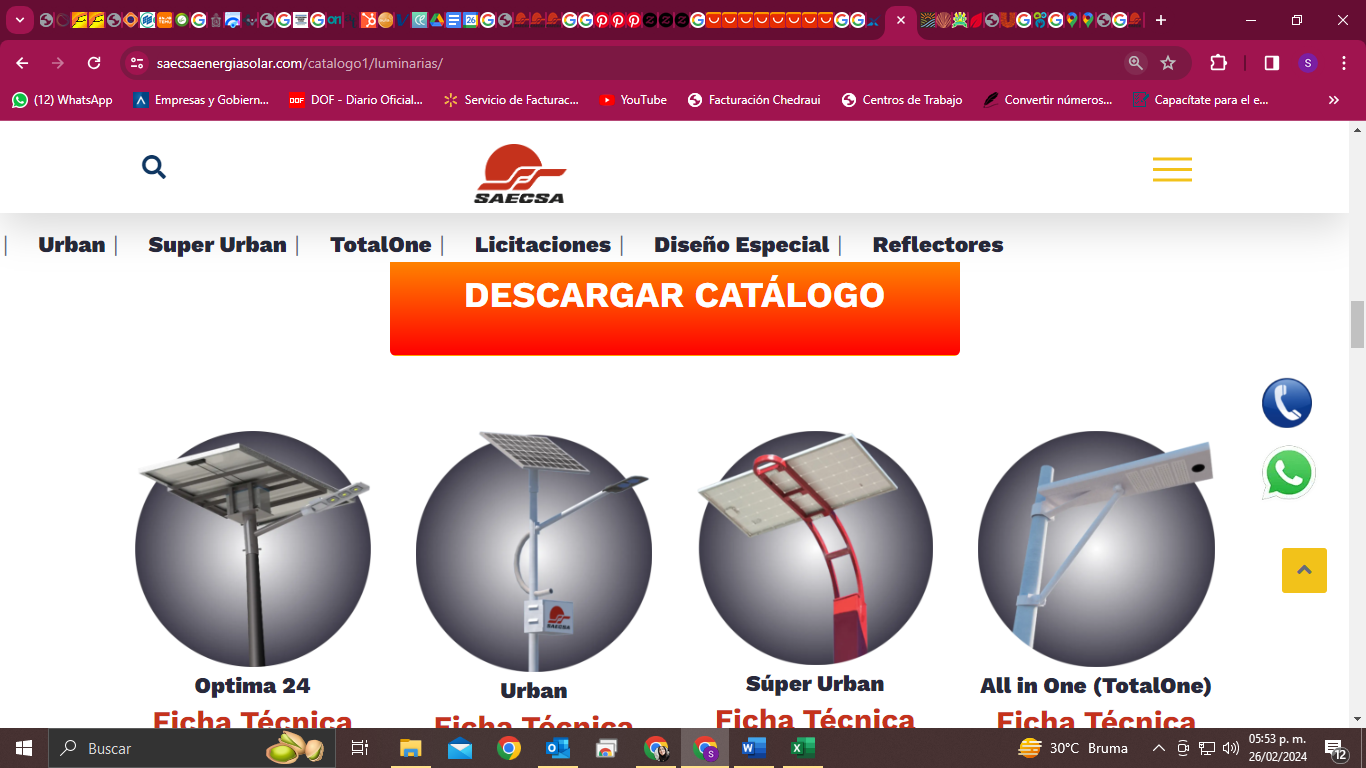 Descripción:Comodidad con un diseño integrado / Amigable con el Equilibrio Natural del planeta / Ahorro de energía, más brillo por más tiempo / Fácil instalación / Sensor de eficiencia lumínica / Batería de litio LiFePO4 / Módulo solar monocristalino / Regulador de Carga PWN / Encendido 100% en movimiento / Atenuación sin movimiento.Aplicación:Calles/vialidades de alta velocidad.Plazas comerciales.Industria.Áreas de mucha afluencia y Turísticas.Modelos:* LUMINARIA SOLAR SAECSA ALL IN ONE 40W SAEA-TO-40* LUMINARIA SOLAR SAECSA ALL IN ONE 60W SAEM-TO-60* LUMINARIA SOLAR SAECSA ALL IN ONE 80W SAEA-TO-80* LUMINARIA SOLAR SAECSA ALL IN ONE 80W SAEM-TO-80* LUMINARIA SOLAR SAECSA ALL IN ONE 100W SAEM-TO-100* LUMINARIA SOLAR SAECSA ALL IN ONE 120W SAEA-TO-120Descripción Técnica para CATALOGO DE CONCEPTOS:LUMINARIA SOLAR SAECSA ALL IN ONE 40W CODIGO SAEA-TO-40֎GENERADOR FOTOVOLTAICO 50W ֎LÁMPARA CON EFICIENCCIA LUMINOSA 145lm/w POTENCIA 40W ֎TEMPERATURA DE COLOR 6,000K ֎BATERÍA LITIO 17.5Ah 12.6V LIBRE DE MANTENIMIENTO ֎DISEÑO ENCAPSULADO IP65 ֎GESTIÓN ATENUABLE ֎EXTENSIONES DE ANCLAJE PARA PUNTA POSTE METÁLICOLUMINARIA SOLAR SAECSA ALL IN ONE 80WCODIGO SAEA-TO-80֎GENERADOR FOTOVOLTAICO 110W ֎LÁMPARA CON EFICIENCCIA LUMINOSA 145lm/w POTENCIA 60W ֎TEMPERATURA DE COLOR 6,000K ֎BATERÍA LITIO 42Ah 12.6V LIBRE DE MANTENIMIENTO ֎DISEÑO ENCAPSULADO IP65 ֎GESTIÓN ATENUABLE ֎EXTENSIONES DE ANCLAJE PARA PUNTA POSTE METÁLICOLUMINARIA SOLAR SAECSA ALL IN ONE 120WCODIGO SAEA-TO-120֎GENERADOR FOTOVOLTAICO 130W ֎LÁMPARA CON EFICIENCCIA LUMINOSA 145lm/w POTENCIA 80W ֎TEMPERATURA DE COLOR 6,000K ֎BATERÍA LITIO 70Ah 12.6V LIBRE DE MANTENIMIENTO ֎DISEÑO ENCAPSULADO IP65 ֎GESTIÓN ATENUABLE ֎EXTENSIONES DE ANCLAJE PARA PUNTA POSTE METÁLICOLUMINARIA SOLAR SAECSA ALL IN ONE 60WCODIGO SAEM-TO-60֎GENERADOR FOTOVOLTAICO 60W ֎LÁMPARA CON EFICIENCCIA LUMINOSA 120lm/w POTENCIA 60W ֎TEMPERATURA DE COLOR 6,500K ֎BATERÍA LITIO 70Ah 3.2V LIBRE DE MANTENIMIENTO ֎DISEÑO ENCAPSULADO IP65 ֎GESTIÓN ATENUABLE ֎EXTENSIONES DE ANCLAJE PARA PUNTA POSTE METÁLICOLUMINARIA SOLAR SAECSA ALL IN ONE 80WCODIGO SAEM-TO-80֎GENERADOR FOTOVOLTAICO 80W ֎LÁMPARA CON EFICIENCCIA LUMINOSA 120lm/w POTENCIA 80W ֎TEMPERATURA DE COLOR 6,500K ֎BATERÍA LITIO 70Ah 3.2V LIBRE DE MANTENIMIENTO ֎DISEÑO ENCAPSULADO IP65 ֎GESTIÓN ATENUABLE ֎EXTENSIONES DE ANCLAJE PARA PUNTA POSTE METÁLICOLUMINARIA SOLAR SAECSA ALL IN ONE 100WCODIGO SAEM-TO-40֎GENERADOR FOTOVOLTAICO 100W ֎LÁMPARA CON EFICIENCCIA LUMINOSA 120lm/w POTENCIA 100W ֎TEMPERATURA DE COLOR 6,500K ֎BATERÍA LITIO 80Ah 3.2V LIBRE DE MANTENIMIENTO ֎DISEÑO ENCAPSULADO IP65 ֎GESTIÓN ATENUABLE ֎EXTENSIONES DE ANCLAJE PARA PUNTA POSTE METÁLICODUDAS: WA. 2214315380OFICINA. 2227556253CORREO: heberth.aburto@saecsa.com